  WAG English Zone                                                Name: ………………..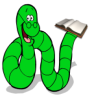 Write                                                            c       c__       c__ __                  __ __ __    d       d__      d__ __                   __ __ __       f        f__         f__ __                   __ __ __  j         j __        j__ __                   __ __ __  l         l__         l__ __                   __ __ __  t        t__         t__ __                  __ __ __Match the small letter words to the big letter wordsCopyright © WAG All rights reserved.